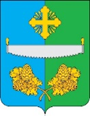 АДМИНИСТРАЦИЯСЕЛЬСКОГО ПОСЕЛЕНИЯ ТУНДРИНОСургутского районаХанты-Мансийский автономный округ-ЮгрыПОСТАНОВЛЕНИЕот «05» декабря 2023 года                                                                                № 21п. Высокий Мыс   О внесении изменений в постановление  администрации сельского поселения Тундрино от 18 ноября 2022 года       В соответствии с постановлением администрации сельского поселения Тундрино от 23.06.2014 № 43 «Об утверждении порядка принятия решений о разработке муниципальных программ, их формирования и реализации»:1. Внести в приложение к постановлению администрации сельского поселения Тундрино от 18.11.2022 года № 57 «Об утверждении муниципальной программы «Профилактика правонарушений на территории сельского поселения Тундрино» следующие изменения:1.1. Строку 8 паспорта муниципальной программы «Об утверждении муниципальной программы «Профилактика правонарушений на территории сельского поселения Тундрино» изложить в следующей редакции:«1.2. Строку 10 паспорта муниципальной программы «Об утверждении муниципальной программы «Профилактика правонарушений на территории сельского поселения Тундрино» изложить в следующей редакции:« ».1.3. В раздели 3 слова «2023-2025 годов» заменить словами «2023-2026 годов».  1.4. Приложение к муниципальной программе Профилактика правонарушений на территории сельского поселения Тундрино» изложить в редакции согласно приложению к настоящему постановлению.       2. Обнародовать настоящее постановление и разместить на официальном сайте муниципального образования сельское поселение Тундрино.        3. Настоящее постановление вступает в силу после его обнародования.       4. Контроль за выполнением постановления возложить на главу сельского поселения Тундрино.Глава сельского поселения Тундрино                                               А.В. Шакирьянов                                                                                                                                                     Приложение к постановлению                                                                                                                                                    администрации сельского поселения                                                                                                                                                     Тундрино от «05» декабря 2023 года № 21                                                                                                                                                    Приложение к муниципальной программе                                                                                                                                                      «Профилактика правонарушений на                                                                                                                                                             территории сельского поселения Тундрино» Перечень мероприятий муниципальной программы «Профилактике правонарушений на территории сельского поселения Тундрино» № 57 «Об утверждении муниципальной программы «Профилактика правонарушений на территории сельского поселения Тундрино»Сроки и этапы реализации программы2023 - 2026 годы (этапы реализации муниципальной программы не выделяются)Объемы и источники финансирования программы- средства бюджета ХМАО – Югры:2023 год - 16 400,00рублей;2024 год - 15 487,00 рублей; 2025 год - 15 517,00 рублей;2026 год - 15 487,00 рублей.- средства бюджета Сургутского района:2023 год - 16 400,00рублей; 2024 год - 17 700,00 рублей; 2025 год - 17 700,00 рублей;2026 год - 17 700,00 рублей.- средства бюджет сельского поселения Тундрино:2023 год – 0,0 рублей;2024 год – 0,0 рублей; 2025 год – 0,0 рублей;2026 год – 0,0 рублей.Размер расходуемых средств на реализацию программы, может уточняться и корректироваться, исходя из возможностей бюджетов, инфляционных процессов и экономических ситуаций.№ п/пНаименование мероприятияИсполнительСроки исполненияИсточники финансированияОбъём финансирования, ( руб).Объём финансирования, ( руб).Объём финансирования, ( руб).Объём финансирования, ( руб).Объём финансирования, ( руб).Объём финансирования, ( руб).№ п/пНаименование мероприятияИсполнительСроки исполненияИсточники финансированияВсего20232024202520252026123456891010111.Участие в заседаниях Комиссии по профилактике правонарушений в Сургутском районеадминистрация поселениясогласно плану работы КомиссииБез финансирования------2.Организация подготовки проектов, изготовление памяток о здоровом образе жизни, о вреде употребления алкоголя, курения, наркотиков и психотропных веществ.администрация поселенияв течение годаБез финансирования------3.Проведение комплексных мероприятий, направленных на формирование негативного отношения молодежи к наркотикам, стремление к здоровому образу жизни.администрация поселенияпостоянно в течение годаБез финансирования------4.Вовлечение обучающихся, состоящих на учете в комиссиях по делам несовершеннолетних, в работу кружков и секций на базе учреждений культуры.администрация поселенияпостоянно в течение годаБез финансирования------5.Проведение бесед с жителями поселения в учреждении культуры с приглашением органов внутренних дел, для предотвращения конфликтов на межнациональной и межрелигиозной почве.администрация поселенияпостоянно в течение годаБез финансирования------6.Проведения бесед с учащимися в образовательном учреждении с приглашением органов внутренних дел, для предотвращения конфликтов на межнациональной и межрелигиозной почве.администрация поселенияпостоянно в течение годаБез финансирования------7.Осуществление комплекса мер по выявлению несовершеннолетний, находящихся в социально - опасном положении.администрация поселенияпостоянно в течение годаБез финансирования------8.Организация распространения агитационных материалов про алкоголизм, наркоманию для формирования негативного общественного мнения к употреблению наркотических средств и психотропных веществ.администрация поселенияпостоянно в течение годаБез финансирования------9.Информирование граждан о способах и средствах правомерной защиты от преступных и иных посягательств, путем размещения информации на официальном сайте муниципального образования сельского поселения Тундрино (www.tundrino.ru)администрация поселенияпостоянно в течение годаБез финансирования------10.Обеспечение своевременного информирования главы поселения о лицах, освобождающихся из мест лишения свободыадминистрация поселенияпостоянно в течение годаБез финансирования------11.Создание условий для деятельности народной дружиныадминистрация поселенияпо графику- средства бюджета ХМАО-Югры;- средства бюджета Сургутского района62 891,0069 500,0016 400,0016 400,0015 487,0017 700,0015 517,0017 700,0015 517,0017 700,0015 487,0017 700,0012.Приобретение технических средств и оборудования для обеспечения комплексной защиты населенияадминистрация поселенияпо графику- средства бюджета Сургутского района0,000,000,00        0,000,000,0012.Приобретение технических средств и оборудования для обеспечения комплексной защиты населенияадминистрация поселенияпо графику- средства бюджета с.п. Тундрино0,000,000,00        0,000,000,00Финансовое обеспечение муниципальной программы «Профилактика правонарушений на территории сельского поселения Тундрино»Финансовое обеспечение муниципальной программы «Профилактика правонарушений на территории сельского поселения Тундрино»Финансовое обеспечение муниципальной программы «Профилактика правонарушений на территории сельского поселения Тундрино»Финансовое обеспечение муниципальной программы «Профилактика правонарушений на территории сельского поселения Тундрино»Всего, в том числе:132 391,0032 800,0033 187,0033 217,0033 187,0033 187,00Финансовое обеспечение муниципальной программы «Профилактика правонарушений на территории сельского поселения Тундрино»Финансовое обеспечение муниципальной программы «Профилактика правонарушений на территории сельского поселения Тундрино»Финансовое обеспечение муниципальной программы «Профилактика правонарушений на территории сельского поселения Тундрино»Финансовое обеспечение муниципальной программы «Профилактика правонарушений на территории сельского поселения Тундрино»- средства бюджета ХМАО-Югры; 62 891,0016 400,0015 487,0015 517,0015 487,0015 487,00Финансовое обеспечение муниципальной программы «Профилактика правонарушений на территории сельского поселения Тундрино»Финансовое обеспечение муниципальной программы «Профилактика правонарушений на территории сельского поселения Тундрино»Финансовое обеспечение муниципальной программы «Профилактика правонарушений на территории сельского поселения Тундрино»Финансовое обеспечение муниципальной программы «Профилактика правонарушений на территории сельского поселения Тундрино»- средства бюджета Сургутского района69 500,0016 400,0017 700,0017 700,0017 700,0017 700,00Финансовое обеспечение муниципальной программы «Профилактика правонарушений на территории сельского поселения Тундрино»Финансовое обеспечение муниципальной программы «Профилактика правонарушений на территории сельского поселения Тундрино»Финансовое обеспечение муниципальной программы «Профилактика правонарушений на территории сельского поселения Тундрино»Финансовое обеспечение муниципальной программы «Профилактика правонарушений на территории сельского поселения Тундрино»- средства бюджета с.п. Тундрино0,000,000,000,000,000,00